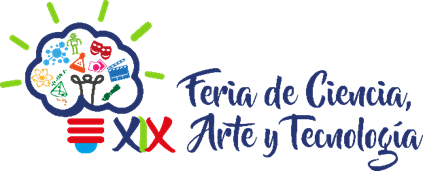 “EROTISMO: UNA FORMA SEGURA DE AUTOCONOCIMIENTO”Debera acudir con ropa cómoda (Short, playera de manga corta o tirantes, zapatos comodos).Formato de Inscripción(Fecha límite de registro 02 de Noviembre de 2018) Favor de registrarse también en la páginaNombre Completo: ________________________________________Edad:  ________Ocupación: ______________________________________Correo electrónico (opcional) : __________________________________